CHRISTIAN ADVANCE ARCHIVESVISION STATEMENT 09/17/17Christian Advance VisionTo call people to a fully surrendered life, empowered by the Holy Spirit in order to live out the character of Christ.There is a best life in this world. Its found in Jesus Christ.  We want to encourage and challenge you to live it.  Consecrate your heart to the Lord. Receive all of Him and give Him all of you.  Christian Advance will provide articles, audio sessions, links, books, reviews, Bible studies and other resources to help you live the life you were made for.  The stained glass holy fire logo has its roots in early Christianity.  A stained glass window could be used to illustrate the stories of the Bible to an illiterate population seeking to follow Christ.  It could disciple through one window or a whole series of windows throughout the church.  The holy flame illustrates the consuming fire we are to become as the Holy Spirit forms us into mature holy disciples.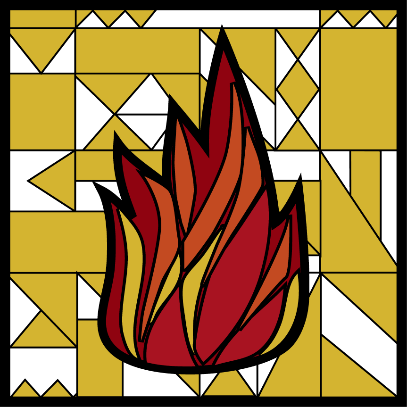 